Essex, Beds and  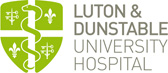  – individual placement description and training opportunitiesPlacementF1, Paediatrics (4-month placement)Departmental training opportunitiesThe paediatric unit supports the care of children from birth to 16yrs looking after children with acute and complex problems. The service is Consultant lead with consultants on site from 08.30 until 22.00. The FY1 will have a formal departmental induction. They will have good clinical supervision support for all issues around the patient care. The unit understands the needs of an FY1 and therefore are proactive in support with the examination and management of babies to adolescents. FY1 will be supervised by the specialty trainees and consultants with completion of drug/fluid charts, reviewing and performing investigations and creating management plans. All the paediatric guidelines are on the desk top so these will be available for use at all times. The FY1 will be given a timetable and an outline of the duties whilst on the unit. The FY1 is well supported and will always be signposted to the best person to ask for support and advice. Learning Opportunities and Clinical supervisionEach morning there is a consultant led ward round – this provides plenty of opportunity for trainees to learn. On these rounds there are opportunities to present a history, observe an examination by the consultant and to learn from discussions had with the patients/parents. During the round the F1 is encouraged to present cases that they have been involved in. Within the round teaching will occur which supports case based clinical learning.The F1 will be timetabled to attend the ward round and be based in based in the Paediatric assessment unit – this allows for the opportunity for continuity of care following a case from admission to discharge. All acute and planned admissions onto the unit are discussed with the Specialty Trainee &/or Consultant leading to teaching and training opportunities. The Paediatric team attends all Paediatric resuscitations in the Emergency Department, again the F1 is encouraged to attend. Paediatric procedures include blood taking, insertion of IV cannulas, and lumber puncture. These are supervised for trainees so can be assessed and added to the portfolio. Each week all trainees and Consultants attend the departmental grand round where again trainees are encouraged to present and discuss cases - within this setting there is discussion re-difficult ethical issues around palliation, DNARs and safeguarding. Cases transferred acutely to PICUs are also discussed in detail - this lends itself to continued learning for the whole team. The unit has an ethos for multidisciplinary team working with the nursing staff (ward based, specialities, community nurses, ANP), physiotherapists, pharmacist, school teacher and social services. FY1s are also encouraged to attend clinics and spend some sessions on the neonatal unit so as to see the spectrum of paediatric care.AuditThere is a Paediatric audit lead who allocates trainees with a supervised audit project.TeachingThe department has regular weekly teaching and teaching for undergraduates. The FY1 is encouraged to teach and present at these session. They are also involved in the Year 5 Undergraduate MOCK OSCEs.F1s are encouraged to attend all the teaching available within the department.  Generic training opportunitiesF1s are expected to attend 70% of the weekly F1 teaching programme and required to undertake an ALS course. F1s will have the opportunity to attend an in-house simulation session, encouraged to attend the weekly Grand Round lectures, departmental teaching, Swartz Rounds and Clinical Governance sessions.At your induction meeting with your named clinical supervisor you will have the opportunity to review and discuss the outcomes that can be achieved in each placement.LocationPaediatric Unit @ Luton and Supervisor(s)All Foundation Trainees are allocated an Educational Supervisor for the training year and a named clinical supervisor for each 4-month placement. Main duties of the placement and type of work to expectAttend handover am/pm, assist the Consultants and Specialty Trainees with ward rounds – undertake the jobs generated from the ward round. Support the ward based team in managing the case mix in a timely manner.Assess and admit patients from the  onto the ward. Perform procedures as needed (e.g cannulations/blood tests/LPs). Present cases at Paediatric Grand Round.